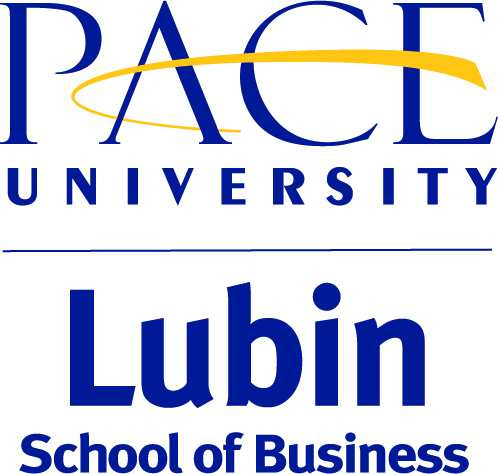 Transfer Student:  Yes     No			Total Earned Hours = 						 In Progress Credits = _______________Semester & Year Started at Pace: ______ 			           	           Total =          REGISTRATION APPROVAL FORM Instructions:	Complete this form with your Faculty Adviser and return it to the Lubin Office of Undergraduate Academic Advisement, 4th Floor, West Wing, Section G., .  Complete and duplicate to retain a copy for your records.Name:  	Student I.D. U______________________________	     Major:  ____________________________________	Adviser’s Name: ____________________________                                                  Email (Print Clearly):___________________________	Local (Cell) Phone:__________________________Estimated Graduation Date: ____________________Class: (please circle one)	Freshman	Sophomore	Junior		Senior		5th Year - CPANote: Check to make sure that all prerequisites have been completed for each course listed below. Please indicate next to the course selected if it satisfies one of the following University Core requirements: Learning Community (LC); AOK I, II, III, IV, V; and/or Writing Enhanced (W).APPROVED COURSESThe following alternative courses may be taken should one or more of the above courses not be available:______________      _______________       ______________     _____________Student’s Signature:                                                                         Date: 		Adviser’s Signature:                                                                         Date: 																			          Hold Released: ____________   SPRING         FALL      20_____CREDITSCREDITSCREDITSJan/May/Aug.Intersession  20_____CREDITSCREDITSCREDITSSummer I 20_____                         Summer II 20_____TOTAL